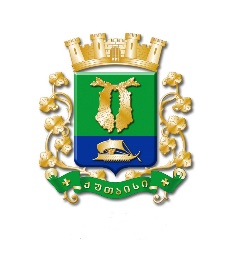 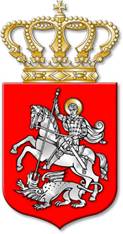 ს  ა  ქ  ა  რ  თ  ვ  ე  ლ  ოქალაქ  ქუთაისის  მუნიციპალიტეტის  საკრებულოგ  ა  ნ  კ  ა  რ  გ  უ  ლ  ე  ბ  ა№     438   ქალაქი  ქუთაისი		19		ნოემბერი		2021  წელიევროპის კავშირის მიერ გამოცხადებული კონკურსის „EU4CULTURE-ს“ფარგლებში ევროპის კავშირისაგან გრანტის მიღების თაობაზე ქალაქქუთაისის მუნიციპალიტეტის მერის, იოსებ ხახალეიშვილისათვისთანხმობის მიცემის  შ ე ს ა ხ ე ბსაქართველოს ორგანული კანონის „ადგილობრივი თვითმმართველობის კოდექსი“ მე-100 მუხლის მე-5 და მე-7 პუნქტების საფუძველზე: მუხლი 1. მიეცეს თანხმობა ქალაქ ქუთაისის მუნიციპალიტეტის მერს, იოსებ ხახალეიშვილს, ქალაქ ქუთაისის მუნიციპალიტეტის სახელით ევროპის კავშირის მიერ გამოცხადებული კონკურსის „EU4CULTURE-ს“ ფარგლებში, მიიღოს ევროპის კავშირისაგან 30000 (ოცდაათი ათასი) ევროს ოდენობის გრანტი და გააფორმოს შესაბამისი ხელშეკრულება.მუხლი 2. განკარგულება შეიძლება გასაჩივრდეს, კანონით დადგენილი წესით, ქუთაისის საქალაქო სასამართლოში (ვ.კუპრაძის ქუჩა №11), მისი გაცნობიდან ერთი თვის ვადაში.მუხლი 3. განკარგულება ძალაში შევიდეს კანონით დადგენილი წესით.საკრებულოს  თავმჯდომარე			ირაკლი  შენგელია